Christmas Tea and Bookin’ It at the Carnegie                                         Dec. 5, 2015 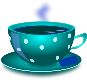 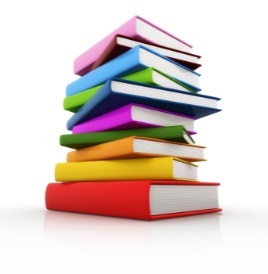 TIMES:Carnegie Christmas Tea. 10:30-12:00Immediately following12:00 to 1:30 is the Carnegie Meet and Greet Authors and Book SaleCARNEGIE LIBRARY CHRISTMAS TEA The Carnegie Library is hosting their annual Christmas Tea on Saturday December 5th, from 10:30 A.M. to 12:00 P.M. in the upstairs Mary Sykes Auditorium. Refreshments and live entertainment will be provided.  Can even be a special mother daughter time! Tickets are $10 for adults and $5 for Children (elementary age and under) and are on sale now at the library. This is always a fun event to kick off the Christmas season, so please come join us!BOOKIN’ IT AT THE CARNEGIE –A free event! Come to this even if you don’t go to the tea! You will love the variety of books, genres, and authors!  It is a great time to get some Christmas shopping done!  A special author meet and greet event will be held immediately following the Christmas Tea in the downstairs library Shakespeare Room on Saturday, December 5th. This event is free to the public and will be from 12:00 P.M. TO 1:30 P.M. 8 authors will be showcasing and autographing their latest books. Authors are Sarah Negovetich, Christi Snow, Christine Kohler, Mina Kahn, Jesse Kimmel-Freeman, Alexa Bourne, Jackson Michael & Betty Starr. Barefoot Books and Usborne Books will also be available and will have great children’s books from newborn to 12th grade – fantasy, fiction, biographies, picture, phonics, alphabet, lower elementary, upper elementary -- too many to mention. All are welcome to do a little Christmas shopping during this event or just come by and meet and greet real authors. If you have any questions, please call the library and speak with Ann, Carolyn or Mechele! 325-365-3616. an article  by Mechele Ussery  11/17/2015